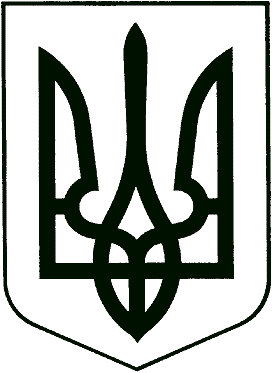 ЧЕРКАСЬКА ОБЛАСНА ПРОКУРАТУРА                                                                Н А К А ЗПро внесення змін до Регламенту Черкаської обласної прокуратури, затвердженого наказом керівника Черкаської обласної прокуратури від 24.05.2022 №44З метою забезпечення належної організації роботи Черкаської обласної прокуратури, відповідно до статті 11 Закону України «Про прокуратуру»Н А К А З У Ю :1. Внести зміни до Регламенту Черкаської обласної прокуратури, затвердженого наказом керівника Черкаської обласної прокуратури від 24.05.2022 №44.1.1. Абзац третій пункту 7.35. викласти у такій редакції:«- запити, адресовані керівникам структурних підрозділів окружних прокуратур, щодо стану досудового розслідування та судового розгляду у конкретних кримінальних провадженнях, які перебувають на контролі в Офісі Генерального прокурора та обласної прокуратури щодо результатів розгляду звернень громадян;».Виконувач обов’язків керівника Черкаськоїобласної прокуратури						               Остап СИДОР «23» лютого 2023 рокум. Черкаси      № 16